October 29, 2020
“Via e-mail only due to 
Emergency Order at M-2020-3019262”
	In Re: 	R-2020-3018929(SEE ATTACHED LIST)Pennsylvania Public Utility Commission, et al.
 v. 
PECO Energy Company1308(d)Telephonic Prehearing Conference Notice	This is to inform you that a Prehearing Conference by telephone on the above-captioned case will be held as follows:Type:		Call-In Telephonic Prehearing ConferenceDate: 		Monday, November 9, 2020Time: 		10:00 A.M.Presiding:	Deputy Chief Administrative Law Judge Christopher P. Pell		Suite 4063
		801 Market StreetPhiladelphia, PA  19107At the above date and time, you must call into the Prehearing Conference.  If you fail to do so, your case will be dismissed.  You will not be called by the Administrative Law Judge.To participate in the Prehearing Conference, You must dial the toll-free number listed belowYou must enter a PIN number when instructed to do so, also listed belowYou must speak your name when promptedThe telephone system will connect you to the hearingToll-free Bridge Number:	1.866.421.8851PIN Number:			66640466
	If you have any hearing exhibits to which you will refer during the Prehearing Conference, one (1) copy must be emailed to Pam McNeal, Legal Assistant at pmcneal@pa.gov and one (1) copy each must be sent to every other party.  All copies must be received at least five (5) business days before the hearing.	You must email the Legal Assistant with a copy of ANY document you file in this case.	Individuals representing themselves are not required to be represented by an attorney.  All others (corporation, partnership, association, trust or governmental agency or subdivision) must be represented by an attorney.  An attorney representing you should file a Notice of Appearance before the scheduled hearing date.	If you require an interpreter to participate in the hearings, we will make every reasonable effort to have an interpreter present.  Please email the Legal Assistant at least ten (10) business days prior to your hearing to submit your request.AT&T Relay Service number for persons who are deaf or hearing-impaired:  1.800.654.5988The Public Utility Commission offers a free e-Filing Subscription Service, which allows users to automatically receive an email notification whenever a document is added, removed, or changed on the PUC website regarding a specific case.  Instructions for subscribing to this service are on the PUC’s website at http://www.puc.pa.gov/Documentation/eFiling_Subscriptions.pdf. c: 		ALJ Pell	Scheduler: C. Biggica	Calendar FileR-2020-3018929 - PA PUBLIC UTILITY COMMISSION et al v. PECO ENERGY COMPANY

SERVICE LISTAnthony E. Gay, EsquireJack R. Garfinkle, EsquireBrandon J. Pierce, EsquirePECO Energy Company2301 Market StreetP.O. Box 8699Philadelphia, PA  19101
215.841.4635anthony.gay@exeloncorp.comjack.garfinkle@exeloncorp.combrandon.pierce@exeloncorp.com
Counsel for PECO Energy CompanyAccepts eService
Kenneth M. Kulak, Esquire*Mark A. Lazaroff, Esquire*Catherine G. Vasudevan, Esquire	Morgan, Lewis & Bockius LLP1701 Market StreetPhiladelphia, PA  19103
215.963.5952
ken.kulak@morganlewis.commark.lazaroff@morganlewis.comcatherine.vasudevan@morganlewis.comCounsel for PECO Energy Company
Accepts eServiceElizabeth R. Marx, EsquireJohn W. Sweet, EsquireRia M. Pereira, Esquirepulp@palegalaid.net118 Locust Street
717.236.9486Harrisburg, PA  17101Counsel for CAUSE-PA
Accepts eServiceScott B Granger Esquire
PA PUC Bureau of Investigation & Enforcement
Second Floor West
400 North Street
Harrisburg, PA  17120
717.425.7593
sgranger@pa.gov
Accepts eServicePhillip Demanchick Esquire
Christy Appleby Esquire
Barrett Sheridan Esquire
Darryl Lawrence Esquire
Laura J. Antinucci Esquire
Office of Consumer Advocate
555 Walnut Street 5th Floor
Forum Place
Harrisburg, PA  17101
717.783.5048
pdemanchick@paoca.org
cappleby@paoca.org
bsheridan@paoca.org
DLawrence@paoca.org*
lantinucci@paoca.org
Accepts eServiceSteven C Gray Esquire
Office Small Business Advocate
555 Walnut St 1st Floor
Forum Place
Harrisburg, PA17101
717.783.2525
sgray@pa.org*
*“Via e-mail only due to Emergency Order at M-2020-3019262”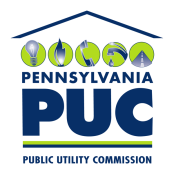 COMMONWEALTH OF PENNSYLVANIA PUBLIC UTILITY COMMISSIONOffice of Administrative Law JudgeP.O. IN REPLY PLEASE REFER TO OUR FILE